แบบ สณ.๑แบบคำขอรับใบอนุญาต/ต่อใบอนุญาตการจำหน่ายสินค้าในที่หรือทางสาธารณะเขียนที่……………………….……………………………………….วันที่…………. เดือน………….……………. พ.ศ…….…………ข้าพเจ้า …………………………………………………………..……….. อายุ……………….. ปี สัญชาติ ………………….อยู่บ้านเลขที่ ……………. หมู่ที่……….. ตรอก/ซอย …………………………………… ถนน ……………………..…..…………..แขวง/ตำบล ……………………………..……. เขต/อำเภอ……………………….……….. จังหวัด ………………………..………… หมายเลขโทรศัพท์……………………………………………….……(     ) ขอยื่นคำขอรับใบอนุญาตจำหน่ายสินค้าในที่หรือทางสาธารณะ          ประกอบกิจการประเภท ……............................................................………….…..…………(     ) ขอยื่นคำขอต่ออายุใบอนุญาตจำหน่ายสินค้าในที่หรือทางสาธารณะ         ประกอบกิจการประเภท ………...................................……………..........……………………… ตามใบอนุญาตเล่มที่ …………. เลขที่ ……..…/…….....…  ออกให้เมื่อวันที่ …….…. เดือน …....……… พ.ศ…….......…ต่อ(เจ้าพนักงานท้องถิ่น) ………………………....................................................…………………..พร้อมคำขอนี้ข้าพเจ้าได้แนบหลักฐานและเอกสารมาด้วย  ดังนี้	๑) รูปถ่ายหน้าตรงไม่สวมหมวก  ขนาด ๑.๕ นิ้ว  จำนวน ๒ รูป  ของผู้ได้รับใบอนุญาต๒) รูปถ่ายหน้าตรงไม่สวมหมวก  ขนาด ๑.๕ นิ้ว  จำนวน ๒ รูป  ของผู้ช่วยจำหน่าย๓) สำเนาบัตรประจำตัว(ประชาชน/ข้าราชการ/พนักงานรัฐวิสาหกิจ)๔) สำเนาทะเบียนบ้าน๕)  ใบรับรองแพทย์๖) หลักฐานการอนุญาตตามกฎหมายอื่นที่เกี่ยวข้อง คือ๖.๑ .………………………………………………………………………………………………………………๖.๒ ………………………..…………………………….……………………………………………………….(มีต่อด้านหลัง)-๒-ข้าพเจ้าขอรับรองว่า ข้อความในแบบคำขอใบอนุญาตนี้เป็นความจริงทุกประการ(ลงชื่อ)…………………………………………….…………ผู้ขอรับใบอนุญาต 			      (……………..…………….………………………….)แบบคำขอรับใบแทนใบอนุญาตเขียนที่……..………………….……………………………………….วันที่…………. เดือน………….……………. พ.ศ…….…………ข้าพเจ้า ……………………………………..……….. อายุ………….. ปี สัญชาติ ……………………. อยู่บ้านเลขที่ ……….…. หมู่ที่…….. ตรอก/ซอย …………………..…………… ถนน …………….……..…………….. แขวง/ตำบล ………………………....……. เขต/อำเภอ……………………………….. จังหวัด ………………………………… หมายเลขโทรศัพท์………………………………….….…ขอยื่นคำขอรับใบแทนใบอนุญาตจำหน่ายสินค้าในที่หรือทางสาธารณะ  ประกอบกิจการประเภท……...................................................................................................................................................................………….…..…………เนื่องจากใบอนุญาตฉบับเดิม  เล่มที่ ….................…. เลขที่ …...........…..… /……...............…  ออกให้เมื่อวันที่ ……......…. เดือน …...........................……… พ.ศ…….................…  เกิดการสูญหาย / ถูกทำลาย / ชำรุดในสาระสำคัญ.........................................................................................พร้อมคำขอนี้ข้าพเจ้าได้แนบหลักฐานและเอกสารมาด้วย  ดังนี้	๑) รูปถ่ายหน้าตรงไม่สวมหมวก  ขนาด ๑.๕ นิ้ว  จำนวน ๒ รูป  ของผู้ได้รับใบอนุญาต๒) รูปถ่ายหน้าตรงไม่สวมหมวก  ขนาด ๑.๕ นิ้ว  จำนวน ๒ รูป  ของผู้ช่วยจำหน่าย๓) สำเนาบัตรประจำตัว(ประชาชน/ข้าราชการ/พนักงานรัฐวิสาหกิจ)๔) สำเนาทะเบียนบ้าน๕)  ใบรับรองแพทย์๖) หลักฐานการอนุญาตตามกฎหมายอื่นที่เกี่ยวข้องข้าพเจ้าขอรับรองว่า ข้อความในแบบคำขอใบอนุญาตนี้เป็นความจริงทุกประการ(ลงชื่อ)…………………………………………….…………ผู้ขอรับใบอนุญาต 			      (……………..…………….………………………….)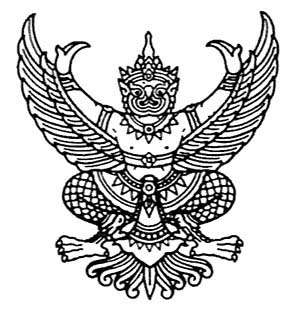 แบบ สณ.๒ใบอนุญาตจำหน่ายสินค้าในที่หรือทางสาธารณะ       ผู้ได้รับใบอนุญาต 					     ผู้ช่วยจำหน่ายชื่อ........................ ............			        ชื่อ.................................นามสกุล............................ 			        นามสกุล........................เล่มที่........................ เลขที่...................../..................           สำนักงาน.............................................................อนุญาตให้............................................................... สัญชาติ.........................  อายุ................ปีอยู่บ้านเลขที่........................ หมู่ที่............. ตรอก/ซอย........................................ ถนน........................................แขวง/ตำบล............................................ เขต/อำเภอ......................................จังหวัด..........................................โทรศัพท์...........................................................1. จำหน่ายสินค้าในที่หรือทางสาธารณะ สินค้าประเภท...........................................................2. สถานที่จำหน่ายสินค้า...........................................................................................................ตรอก/ซอย....................................... ถนน......................................... หมู่ที่............ แขวง.....................................อำเภอ................................................ จังหวัด.............................................................3. ใบอนุญาตนี้ให้ใช้เฉพาะผู้ได้รับใบอนุญาตและผู้ช่วยจำหน่าย4. ค่าธรรมเนียมฉบับละ......................................บาทต่อปี5. ผู้ได้รับใบอนุญาตจะต้องปฏิบัติตามเงื่อนไขดังต่อไปนี้    ...........................................................................................................................................................................................................................................................................................................................ใบอนุญาตฉบับนี้ให้ใช้ได้จนถึงวันที่.................. เดือน............................. พ.ศ...........................ออกให้ ณ วันที่.............. เดือน................................... พ.ศ............................... 	(ลงชื่อ)........................................................		(ลงชื่อ)......................................................... 	        (.......................................................) 		        (.......................................................)ผู้รับเงิน					         เจ้าพนักงานท้องถิ่นคำเตือน  ผู้ได้รับอนุญาตต้องสามารถแสดงใบอนุญาตได้ตลอดเวลาที่จำหน่ายสินค้าแบบ สณ.๓(ใบแทน)ใบอนุญาตจำหน่ายสินค้าในที่หรือทางสาธารณะผู้ได้รับใบอนุญาต 				ผู้ช่วยจำหน่ายชื่อ.....................................			ชื่อ............................................นามสกุล............................			นามสกุล...................................เล่มที่.......................... เลขที่...................../..................        สำนักงาน...............................................................อนุญาตให้................................................................. สัญชาติ............................. อายุ............ปีอยู่บ้านเลขที่...................... ตรอก/ซอย.................................... ถนน.............................................. หมู่ที่.............แขวง/ตำบล...................................... เขต/อำเภอ........................................... จังหวัด..........................................โทรศัพท์...............................................................๑. จำหน่ายสินค้าในที่หรือทางสาธารณะ สินค้าประเภท..........................................................๒. สถานที่จำหน่ายสินค้า...........................................................................................................ตรอก/ซอย.................................. ถนน........................................ หมู่ที่.................. แขวง.....................................อำเภอ................................................. จังหวัด........................................................๓. ใบอนุญาตนี้ให้ใช้เฉพาะผู้ได้รับใบอนุญาตและผู้ช่วยจำหน่าย๔. ค่าธรรมเนียมฉบับละ.....................................บาทต่อปี๕. ผู้ได้รับใบอนุญาตจะต้องปฏิบัติตามเงื่อนไขดังต่อไปนี้    ...........................................................................................................................................................................................................................................................................................................................ใบอนุญาตฉบับนี้ให้ใช้ได้จนถึงวันที่.............. เดือน............................... พ.ศ.............................ออกให้ ณ วันที่.............. เดือน................................... พ.ศ............................... 	(ลงชื่อ)........................................................		(ลงชื่อ)......................................................... 	        (.......................................................) 		        (.......................................................)ผู้รับเงิน					         เจ้าพนักงานท้องถิ่นคำเตือน ผู้ได้รับอนุญาต ต้องสามารถแสดงใบอนุญาตได้ตลอดเวลาที่จำหน่ายสินค้าความเห็นของเจ้าพนักงานสาธารณสุขจากการตรวจสอบสถานประกอบการ(  ) เห็นสมควรอนุญาต(  ) เห็นควรไม่อนุญาต เพราะ ……………….………………………………………………………………………………………….(ลงชื่อ) ………………..........…..…………….…….            (………..........……..………………………..) ตำแหน่ง ………..............………..……………..…….      วันที่….…..../…..……………..……/…….....…..ความเห็นของปลัดเทศบาลเมืองท่าเรือพระแท่น(  ) เห็นสมควรอนุญาต(  ) เห็นควรไม่อนุญาต เพราะ ……………….………………………………………………………………………………………….    (ลงชื่อ) ………………..........…..…………….…….            (………..........……..………………………..) ตำแหน่ง ………..............………..……………..…….      วันที่….…..../…..……………..……/…….....…..คำสั่งของเจ้าพนักงานท้องถิ่น     (     ) อนุญาต ให้ประกอบกิจการได้     (     ) ไม่อนุญาตให้ประกอบกิจการ                                   (ลงชื่อ) ………………..........…..…………….…….                                            (………..........……..………………………..)                                 ตำแหน่ง ………..............………..……………..…….                                                             วันที่….…..../…..……………..……/…….....…..คำสั่งของเจ้าพนักงานท้องถิ่น     (     ) อนุญาต ให้ประกอบกิจการได้     (     ) ไม่อนุญาตให้ประกอบกิจการ                                   (ลงชื่อ) ………………..........…..…………….…….                                            (………..........……..………………………..)                                 ตำแหน่ง ………..............………..……………..…….                                                             วันที่….…..../…..……………..……/…….....…..ความเห็นของเจ้าพนักงานสาธารณสุขจากการตรวจสอบสถานประกอบการ(  ) เห็นสมควรอนุญาต(  ) เห็นควรไม่อนุญาต เพราะ ……………….………………………………………………………………………………………….(ลงชื่อ) ………………..........…..…………….…….            (………..........……..………………………..) ตำแหน่ง ………..............………..……………..…….      วันที่….…..../…..……………..……/…….....…..คำสั่งของปลัดเทศบาลเมืองท่าเรือพระแท่น(  ) เห็นสมควรอนุญาต(  ) เห็นควรไม่อนุญาต เพราะ ……………….………………………………………………………………………………………….    (ลงชื่อ) ………………..........…..…………….…….            (………..........……..………………………..) ตำแหน่ง ………..............………..……………..…….      วันที่….…..../…..……………..……/…….....…..คำสั่งของเจ้าพนักงานท้องถิ่น     (     ) อนุญาต ให้ประกอบกิจการได้     (     ) ไม่อนุญาตให้ประกอบกิจการ                                   (ลงชื่อ) ………………..........…..…………….…….                                            (………..........……..………………………..)                                 ตำแหน่ง ………..............………..……………..…….                                                             วันที่….…..../…..……………..……/…….....…..คำสั่งของเจ้าพนักงานท้องถิ่น     (     ) อนุญาต ให้ประกอบกิจการได้     (     ) ไม่อนุญาตให้ประกอบกิจการ                                   (ลงชื่อ) ………………..........…..…………….…….                                            (………..........……..………………………..)                                 ตำแหน่ง ………..............………..……………..…….                                                             วันที่….…..../…..……………..……/…….....…..